Рабочий лист № 1Тема урока: «Где один гриб, там и другой»Задание № 1. Вставьте в текст пропущенные слова, используя предлагаемый словарь.Вегетативное тело гриба называется _____________ и состоит из многочисленных нитей _____________. Всасывают грибы ____________ вещества всей поверхностью тела. Грибы, поселяющиеся на живых организмах и питающиеся их ___________ веществами, по типу питания называются грибами -________________.Словарь: органические, питательные, неорганические, сапрофиты, паразиты, гетеротрофный, автотрофный, симбионты, микориза, мицелий, клетки, гифы. Задание № 2.Используя материалы экспозиции, заполните схему питания грибов:– вставьте в ячейки схемы пропущенные слова;– найдите на экспозиции и изучите перечисленные ниже 5 видов грибов, распределите их в схеме по типу питания.Перечень грибов: Трюфель, Строчок осенний, Отидея заячья, Чага (березовый гриб), Кордицепс военный._______________ ______________ _________________________________ ______________ __________________Закончите предложение о роли пластинок в жизни грибов. Нижний слой шляпки грибов, может быть пластинчатый или _____________________. На пластинках шляпки плодового тела гриба развиваются ____________.Составьте пищевую цепь с участием гриба-паразита:______________             _____________             ________________Задание № 3.Найдите на экспозиции предложенных 3 вида грибов. Изучив особенности их внешнего строения, установите соответствие название гриба с его описанием.Подосиновик.Опенок настоящий, или осенний.Желчный гриб.А. Крупный гриб. Шляпка до 20 см в диаметре, сначала полушаровидная, затем выпуклая, красная, оранжевая или буроватая. Нижняя поверхность гриба трубчатая, грязно-белая или сероватая. Ножка плотная до 20 см в высоту беловатая с темными чешуйками. Б. Шляпка до 15 см в диаметре, сначала шаровидная (у молодого гриба), затем плоская, буроватая, желтоватая или красноватая с более темными чешуйками. На нижней поверхности шляпки пластинки, сначала белые, затем буреющие, нисходят на ножку. Ножка до 20 см в высоту, тонкая, волокнистая, часто слегка изогнутая, буроватая с беловатым кольцом. В. Гриб средней величины. Шляпка до 12 см в диаметре, из полушаровидной становится подушковидной формы, разнообразных оттенков коричневого цвета. На нижней поверхности гриба трубочки белые, позднее краснеющие. Ножка до 12 см в высоту, коричневатая, с отчетливо выраженным темным сетчатым рисунком. Ответ:Задание № 4.Найдите в экспозиции предложенные 4 вида грибов, чьи ножки изображены на рисунке. Изучите каждый вид гриба и определите, где чья ножка. Сфотографируйте грибы и вставьте фото каждого гриба в соответствующую ячейку таблицы.Перечень грибов: Подберезовик, Свинушка толстая, Желчный гриб, Бледная поганка (Мухомор зеленый). Условные обозначения:  – съедобен;  – несъедобен;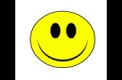 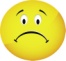     – условно-съедобен. 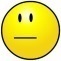 Задание № 5.Изучив в экспозиции представленные шляпочные грибы, найдите соответствие (укажите стрелками) между грибом и его местом обитания:Зимний гриб (опенок зимний)                                                     ельПодберезовик обыкновенный                                                      пеньЖелчный гриб                                                                               березаЗадание № 6.Используя экспозицию, найдите грибы-двойники, закрепленные за вашей группой, рассмотрите их и сфотографируйте для буклета «Опасные двойники». Впишите в таблицу основные черты отличия ложных грибов.Задание № 7.В целях подготовки материала для фенологического календаря роста съедобных грибов и таблицы «Роль грибов» внесите в таблицу информацию о грибах, изученных вашей группой.Условные обозначения:   – съедобен;   – несъедобен;  – условно- съедобен; – смешанный лес;  – хвойный лес;  – лиственный лес;  – луг.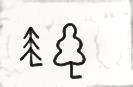 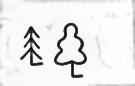 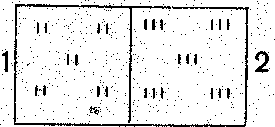 Задание № 8. Как бы вы объяснили необходимость при посадке дуба в парке (или в питомнике) вкладывать в лунку вместе с желудями землю из дубравы?		___________________________________________________________________________________________________________________________________ 	Могли бы вы предложить другое решение вопроса, чтобы не вывозить землю из леса?________________________________________________________________________________________________________________________________________Задание № 9.Незнайка известен своей «прилежностью» к учебе, поэтому проверьте правила сбора грибов, которые он составил. Если необходимо, внесите свои поправки и дополнения.
Правила «Тихой охоты»Собирайте грибы в удобное для вас время и в любом месте.Главное – берите в корзину только трубчатые грибы, не промахнётесь.Срезайте гриб аккуратно, оставляя часть плодовой ножки открытой, чтобы гриб под солнышком дальше рос.Берите грибы крупные, у которых уже споры созрели, в них больше витаминов.Чтобы грибы не пересохли, лучше собирать их в пакет.Там, где грибы растут по кругу (ведьмины круги), грибы брать нельзя, опасно.В лесу для безопасности шумите погромче, чтобы дикие звери испугались и разбежались.Вы нашли червивые грибы, вам повезло. Червивые грибы самые вкусные, не оставляйте их в лесу, возьмите с собой.В лесу сорить нельзя, так что чистить и обрезать грибы будете дома.Составитель: Незнайка123№№Название (выбери из перечня) и фото гриба/ Рисунок ножки гриба 1.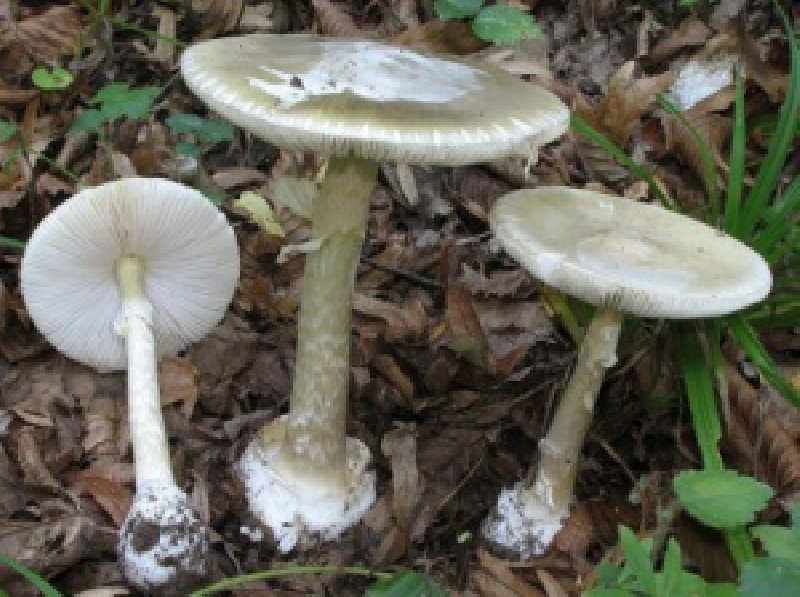 2.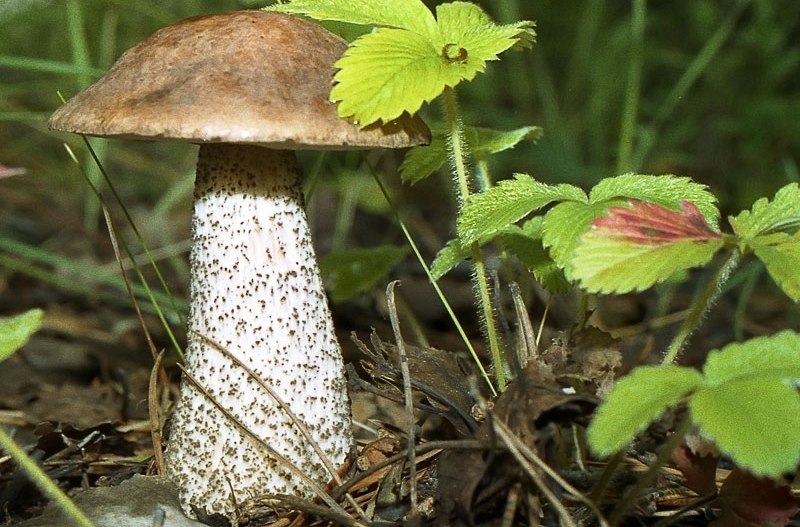 3.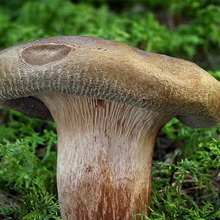 4.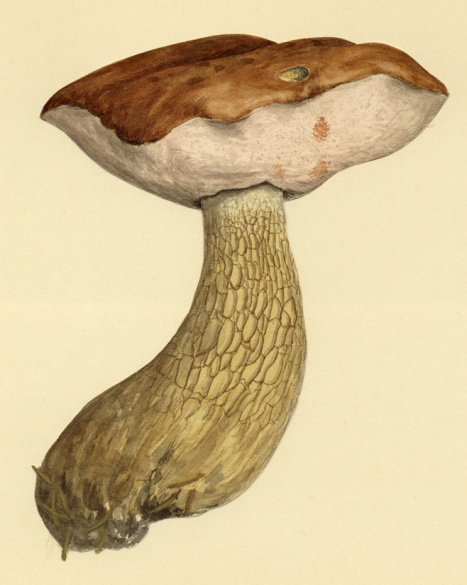 №п/пНазвание грибаОписание Название двойника (яд.)Черты отличия1.ПодберезовикобыкновенныйШляпка диаметром 4–12 см, серая, бурая или коричневатая, иногда почти черная, по форме напоминает вздутую подушечку. Трубчатый слой окрашен ровно, у молодых грибов светлый, а у старых насыщенно-коричневый.Ножка белая или сероватая, с чешуйками, сужается снизу вверхЖелчный гриб2Мухомор розовыйШляпка диаметром 7–22 см, розоватая, красная или коричневая, у молодого гриба в форме яйца, без характерного для мухоморов бугорка, со временем становится выпуклой, у взрослых грибов – распростертая.Пластинки: белые, широкие. При надавливании краснеют.Ножка 4–12 см, белая или красноватая с небольшими бугорками, цилиндрической формы с небольшим утолщением у основания. На верхней части ножки – грязно-розовое колечкоМухомор пантерный4.Опенок осеннийШляпка выпуклой формы, жёлтого или бурого цвета, покрытая маленькими коричневыми чешуйками, с возрастом становится плоской, в диаметре 2–10 см. Пластинки редкие, светлые, чуть беловатые, а затем, окрашиваются в желтоватые или бурые оттенки. Ножка тонкая, довольно длинная и полая внутри, имеет остающееся на ножке кольцоОпенок ложный№п/пНазвание гриба/ Роль в природе и жизни человекаСъедобные грибыСъедобные грибы№п/пНазвание гриба/ Роль в природе и жизни человекаПериод ростаРаспространение1.Подосиновиксимбионт с осиной,съедобенИюль-октябрь; 2.Отидея заячья4.Чага5.Кордицепс военный 6.Трюфель7.Строчок осенний8.Подберезовик9.Опенок настоящий, осенний10.Зимний гриб11.Мухомор розовый12.Мухомор пантерный13.Желчный гриб14.Свинушка толстая15.Бледная поганка